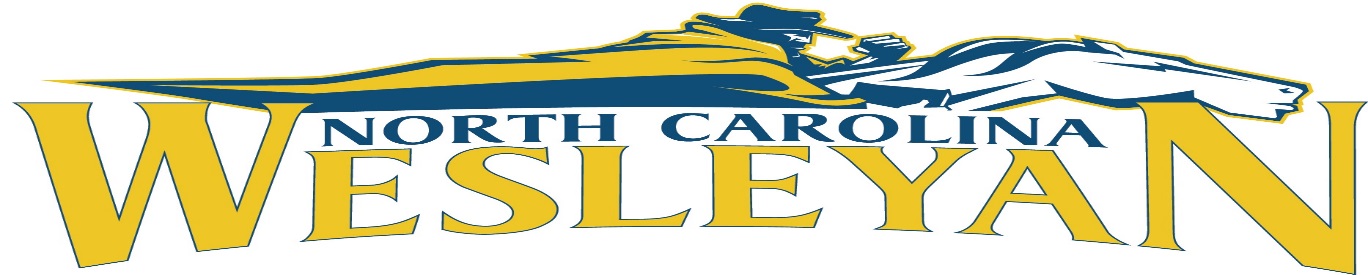 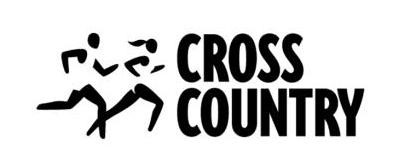 Camper Name _______________________________________   Gender___________ Age ___________High School ______________________________________________________Grade _______________Email _______________________________________   Cell phone _______________________________Address ___________________________________________________________________________________________________________________________________________________________________Parent 1 Information: Name ______________________________________________________________Cell phone ____________________________________________________________________________Parent 2 Information: Name ______________________________________________________________Cell phone ____________________________________________________________________________     Insurance Provider _____________________________________________________________________Policy Number _________________________________________________________________________Parental ConsentNC Wesleyan XC CAMP reserves the right without notice to modify, change or revoke the arrangements, regulations, curriculum and instructional materials used in its programs. NC Wesleyan XC Camp reserves the right to refuse admission to any camper at anytime should NC Wesleyan XC Camp determine such action is in the interests of the school or student. NC Wesleyan XC Camp assumes no liability for personal injury or for the loss or damage of personal property.

In consideration of my application being accepted, I, intending to be legally bound, do hereby release and forever discharge any and all rights and claims for damages, which I may have or which may hereafter accrue to me against NC Wesleyan for any or all damages which may be sustained by me in connection with my participation in, and/or rising out of my traveling to or returning from said Camp; or the campus of NC Wesleyan. Applicant further attests and that he or she is physically able and has trained to participate in all events. Further, applicant attests that his or her health insurance will cover any medical and hospital expenses that he or she incurs; and that he or she has passed a sports participation medical exam within the past year. 

I understand that campers may not participate in camp activities without parental authorization signature and proof of medical insurance. I hereby give permission to the physician, nurse, or trainer selected by the NC Wesleyan XC to order x-rays, routine tests and treatment for the health and safety of my child regardless of his/her insurance status. In the event I cannot be reached in an emergency, I hereby give permission to the attending physician to hospitalize, secure proper treatment for, and to order injections and/or anesthesia and/or surgery for my child. I will be responsible for any and all costs of medical attention and treatment. I waive, release, and forever discharge NC Wesleyan XC its directors, employees from all rights and claims for damages, injury, loss to person or property which may be sustained or occur during participation in Camp activities. The NC Wesleyan XC reserve the right to refuse admission to any student at any time should the Director determine such action is in the best interest of the camp or the student.I agree (sign) _______________________________________________________________________Name _____________________________________________________________________________Date ______________________________________________________________________________Marshall LeonardHead XC / Track & Field CoachUSATF Certified OfficialUSATF Level 2 Coach with focus in Endurance